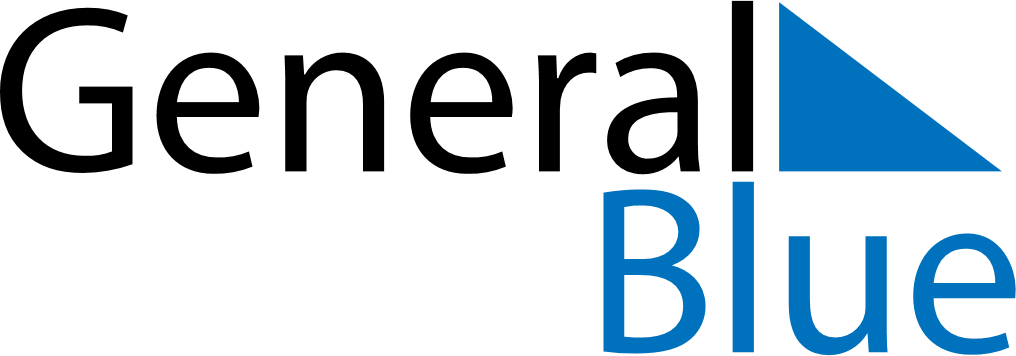 January 2023January 2023January 2023January 2023January 2023January 2023KosovoKosovoKosovoKosovoKosovoKosovoSundayMondayTuesdayWednesdayThursdayFridaySaturday1234567New Year’s DayOrthodox Christmas8910111213141516171819202122232425262728293031NOTES